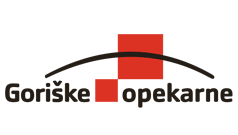 Objava sklepov 15. skupščine Goriških opekarn, d.d.Na podlagi določil Pravil Ljubljanske borze d.d. in veljavne zakonodaje družba Goriške opekarne, d.d. Merljaki 7, 5292 Renče objavlja vsebino sklepov:15. skupščine delniške družbe Goriške opekarne, d.d.ki je bila dne 21.7.2011 ob 13.00 uri na sedežu družbe v Merljakih 7, Renče. Na skupščini je bilo navzočega 99,19% kapitala oziroma 590.796 delnic z glasovno pravico in sicer:Skupščini je prisostvovala notarka ga. Andreja Cajhen.Sprejeti sklepi skupščine1. 	Otvoritev 15. skupščine in izvolitev delovnega telesa skupščinePredlog sklepa:Za predsednika skupščine se izvoli g. Gorazd Buda, za verifikacijsko komisijo pa ga.  in ga. Zdenka Kodele.Sklep je bil sprejet v predlagani obliki.Za sprejetje sklepa je glasovalo 590.796 delnic, kar predstavlja 100,00% vseh oddanih glasov, oziroma 99,19% vseh delnic družbe z glasovalno pravico.2.1.	Predložitev letnega poročila družbe za leto 2010 z mnenjem revizorja in pisnim poročilom nadzornega sveta k letnemu poročiluPredlog sklepa:Skupščina se seznani s sprejetim letnim poročilom za leto 2010 z mnenjem revizorja in pisnim poročilom nadzornega sveta k letnemu poročilu.Sklep je bil sprejet v predlagani obliki.Za sprejetje sklepa je glasovalo 590.796 delnic, kar predstavlja 100,00% vseh oddanih glasov, oziroma 99,19% vseh delnic družbe z glasovalno pravico.2.2.	Podelitev razrešnice upravi  družbe in članom nadzornega sveta za   poslovno leto 2010Predlog sklepa:Skupščina podeljuje upravi družbe in članom nadzornega sveta družbe razrešnico za poslovno leto 2010.Sklep je bil sprejet v predlagani obliki.Za sprejetje sklepa je glasovalo 590.796 delnic, kar predstavlja 100,00% vseh oddanih glasov, oziroma 99,19% vseh delnic družbe z glasovalno pravico.2.3. Seznanitev z odstopno izjavo člana nadzornega sveta in izvolitev člana                              nadzornega svetaPredlog sklepa :Skupščina se seznani z odstopom Boruta Kuhariča z mesta člana nadzornega sveta z dnem 21.7.2011. Za novega člana nadzornega sveta se, za mandatno obdobje 4 let, ki začne teči z dnem 22.7.2011, izvoli Matija Majcenovič.Sklep je bil sprejet v predlagani obliki.Za sprejetje sklepa je glasovalo 590.796 delnic, kar predstavlja 100,00% vseh oddanih glasov, oziroma 99,19% vseh delnic družbe z glasovalno pravico.3.   Povečanje osnovnega kapitala družbe in pooblastilo nadzornemu svetuPredlog sklepa :: Osnovni kapital družbe se poveča iz 2.485.511,64 € za 37.101,49 € tako, da po povečanju znaša 2.522.613,13 €.Povečanje osnovnega kapitala družbe se izvede z izdajo 8.891 novih navadnih imenskih kosovnih delnic, ki skupaj z obstoječimi delnicami tvorijo isti razred. Najmanjša emisijska vrednost ene nove delnice je enaka nominalni vrednosti obstoječe delnice (zaokroženo 4,17 €), najmanjša emisijska vrednost vseh novih delnic pa je 37.101,49 €. Navadna imenska kosovna delnica daje pravico do sorazmernega dela dobička, preostalega premoženja po likvidaciji ali stečaju družbe in pravico do udeležbe pri upravljanju družbe.Delnice bo skladno z zakonom o zaključku lastninjenja in privatizaciji pravnih oseb v lasti Slovenske razvojne družbe - ZZLPPO (Uradni list RS, št. 30/98 in spremembe) vplačala D.S.U., d.o.o., Dunajska 160, Ljubljana s stvarnimi vložki in sicer: nepremičnine na parc. št. 1225/17 v izmeri , parc. št. 1225/18 v izmeri  in parc. št. 1225/19 v izmeri , vse k.o. Renče.Skladno z 13. odst. 51. člena  ZZLPPO se za povečanje kapitala ne uporabijo določila Zakona o gospodarskih družbah, ki se nanašajo na revizijo stvarnega vložka.Rok za vpisovanje in vplačevanje delnic je en mesec šteto od pisnega poziva vpisniku. Uprava lahko iz upravičenih razlogov rok podaljša.Prednostna pravica obstoječih delničarjev do vpisa novih delnic je skladno z 11. odst. 51. člena z ZZLPPO izključena. Delnice bodo izdane v nematerializirani obliki po vpisu povečanja osnovnega kapitala v sodni register. Družba bo dala nalog za vpis novih delnic v delniško knjigo, vodeno pri Centralni klirinško depotni družbi d.d. Ljubljana (KDD) v roku 8 dni po prejemu sklepa o vpisu povečanja osnovnega kapitala v sodni register.Statut se uskladi s sklepom o povečanju osnovnega kapitala. Za uskladitev statuta z veljavno sprejetimi sklepi skupščine se pooblasti nadzorni svet družbe.Sklep je bil sprejet v predlagani obliki.Za sprejetje sklepa je glasovalo 590.796 delnic, kar predstavlja 100,00% vseh oddanih glasov, oziroma 99,19% vseh delnic družbe z glasovalno pravico.4.   Umik delnic z organiziranega trgaPredlog sklepa :Uprava in nadzorni svet predlagata naslednji sklep: V skladu z določili 101. člena Zakona o trgu finančnih instrumentov se delnice izdajatelja Goriške opekarne, d.d., Merljaki 7, 5292 Renče z oznako GORG (v nadaljevanju: delnice družbe) umaknejo iz trgovanja na organiziranem trgu vrednostnih papirjev (vstopna kotacija) Ljubljanske borze, d.d., Ljubljana.Vsem delničarjem, ki na skupščini nasprotujejo sklepu o umiku delnic z organiziranega trga, družba ponuja, da bo na njihovo zahtevo prevzela vse njihove delnice za denarno odpravnino v višini 2,20 EUR za delnico.Izjava družbe Goriške opekarne, d.d., Merljaki 7, 5292 Renče v skladu s tretjim odstavkom 101. člena Zakona o trgu finančnih instrumentov:»Družba Goriške opekarne, d.d., Merljaki 7, 5292 Renče  izjavlja, da vsem delničarjem družbe, ki bodo na seji skupščine delničarjev, ki bo odločala o umiku delnic družbe z oznako GORG z organiziranega trga vrednostnih papirjev (vstopna kotacija) Ljubljanske borze, d.d., Ljubljana, nasprotovali sprejemu sklepa o umiku delnic z organiziranega trga, ponuja, da bo na njihovo zahtevo prevzela vse delnice za primerno denarno odpravnino v višini 2,20 EUR za delnico.«Sklep je bil sprejet v predlagani obliki.Za sprejetje sklepa je glasovalo 590.796 delnic, kar predstavlja 100,00% vseh oddanih glasov, oziroma 99,19% vseh delnic družbe z glasovalno pravico.5 . Imenovanje revizorja Predlog sklepa :Za revizorja Goriških opekarn, d.d. za poslovno leto 2011 se imenuje revizijska družba KPMG Slovenija, podjetje za revidiranje, d.o.o., Železna cesta 8a, 1000 Ljubljana.Sklep je bil sprejet v predlagani obliki.Za sprejetje sklepa je glasovalo 590.796 delnic, kar predstavlja 100,00% vseh oddanih glasov, oziroma 99,19% vseh delnic družbe z glasovalno pravico.6. Spremembe in dopolnitve statuta delniške družbePredlog sklepa: Sprejme se spremembe in dopolnitve statuta družbe Goriške opekarne, d.d. v predlaganem besedilu Sklep je bil sprejet v predlagani obliki.Za sprejetje sklepa je glasovalo 590.796 delnic, kar predstavlja 100,00% vseh oddanih glasov, oziroma 99,19% vseh delnic družbe z glasovalno pravico.Izpodbojne tožbe niso bile napovedane.Obvestilo o sklepih skupščine bo objavljeno tudi na spletni strani družbe www.go-opekarne.si in sicer od 22.7.2011 do zakonsko predpisanega datuma.Renče, 22.7.2011Uprava družbeDelničarŠt. delnic /gl. pravicDeležTriglav naložbe finančna družba d.d Slovenska 54, 1000 Ljubljana282.52247,43%Vipa Holding d.d., Lokarjev drevored 1, 5270 Ajdovščina173.19429,08%Delniški vzajemni sklad Triglav Steber I, Slovenska 54, 1000 Ljubljana 59.1399,93%Slovenska odškodninska družba, d.d., Mala ulica 2   1000 Ljubljana71.99412,09% Župančičeva Ulica 14, 5270 Ajdovščina3.9470,66%SKUPAJ590.79699,19%